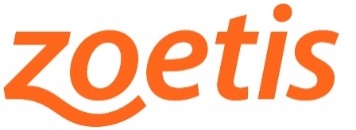 PARA SU PUBLICACIÓN INMEDIATA			14 de abril de 2021						Anne-France Quentric		Móvil: +33 6855 39587		anne-france.quentric@zoetis.com 		Mike Keeler +44 20 86474467mike.keeler@garnettkeeler.com LIBRELA® y SOLENSIA®, un nuevo grupo farmacológico para tratar el dolor causado por la artrosis en perros y gatosLibrela® y Solensia®, con un perfil de seguridad positivo, alivian eficazmente el dolor asociado a la artrosis durante un mes Librela y Solensia son terapias de anticuerpos monoclonales que siguen un mecanismo de acción diferente a los medicamentos actuales contra el dolor, ya que actúan sobre el factor de crecimiento nervioso (FCN o NGF, por sus siglas en inglés), un componente clave en el dolor por artrosis . Aliviar el dolor causado por la artrosis contribuye a mejorar la calidad de vida de las mascotas y sus propietarios.DUBLÍN (IRLANDA), 14 de abril de 2021 – Zoetis lanzó Librela (bedinvetmab) en España el pasado mes de febrero y hoy anuncia su comercialización en otros países de la Unión Europea, así como en el Reino Unido y Suiza. Solensia (frunevetmab) se comercializará para los veterinarios de Europa, Reino Unido y Suiza en mayo. Librela® y Solensia®, con un perfil de seguridad positivo, permiten reducir de forma eficaz el dolor causado por la artrosis en perros y gatos durante un mes. «Casi el 40 % de los perros y gatos de todo el mundo padecen osteoartrosis1, 2. El dolor provocado por la osteoartrosis está infradiagnosticado, ya que los propietarios de mascotas suelen pensar que los signos de dolor son síntomas «normales» del envejecimiento. Los medicamentos más utilizados hoy en día para tratar este dolor son los antiinflamatorios no esteroideos (AINE)2. Si bien son fármacos eficaces, las opciones de tratamiento actuales pueden presentar determinadas limitaciones. Asimismo, los animales de mediana edad o mayores pueden padecer otras enfermedades que requieren la toma de diferentes medicamentos. No todos los animales responden al tratamiento con AINE y algunos incluso no toleran estos fármacos. Todo ello puede dar lugar a un infratratamiento del dolor asociado a la artrosis», comentó Mike McFarland, DVM, vicepresidente ejecutivo y director médico de Zoetis. «Con Solensia para gatos y Librela para perros, los veterinarios podrán acceder ahora a medicamentos innovadores de administración mensual para tratar el dolor asociado a la osteoartrosis, una nueva alternativa para mejorar la calidad de vida de las mascotas y de sus propietarios.»El dolor por artrosis no tratado puede limitar la calidad de vida de los animales«Tanto mi experiencia personal como la investigación clínica me han demostrado que el dolor provocado por la osteoartrosis puede afectar a muchos aspectos de la vida de una mascota. Así, por ejemplo, limita su capacidad para llevar a cabo las actividades cotidianas, como saltar y jugar, e influye de forma negativa en su calidad de vida», manifestó Margaret E. Gruen, DVM, MVPH, PhD, DACVB, profesora adjunta de Medicina del Comportamiento en la Universidad Estatal de Carolina del Norte. Al aliviar el dolor, Solensia ayuda a mejorar el nivel de actividad física, la sociabilidad y la calidad de vida de los gatos con osteoartrosis. Este nuevo fármaco permite aliviar de forma eficaz el dolor provocado por la osteoartrosis en los gatos con una inyección mensual y un perfil de seguridad positivo. En un ensayo clínico llevado a cabo a lo largo de tres meses, el 76 % de los propietarios notificaron una mejoría prolongada de los signos de dolor en los gatos tratados con Solensia3. «La administración mensual lo convierte especialmente útil en los gatos y ofrece la posibilidad de aliviar el dolor de millones de felinos que padecen osteoartrosis», explicó la Dra. Gruen.«El dolor por artrosis puede afectar a muchos aspectos de la vida de un animal, como el sueño, la capacidad cognitiva, el afecto (las emociones) y las relaciones sociales, entre otros», afirma John Innes, BVSc, PhD, MRCVS (traumatólogo de animales pequeños), responsable de Veterinaria y director de Derivaciones, CVS (Reino Unido). Asimismo, en un estudio fundamental de campo (de tres meses de duración y controlado con placebo, seguido de un período de administración de seis meses más), se constató una reducción del dolor artrósico en los perros a los que se administró Librela en forma de inyecciones mensuales en comparación con los perros del grupo control con placebo. Los propietarios de las mascotas observaron una reducción del dolor, que se tradujo en un aumento de la actividad física, la sociabilidad y la calidad de vida.  El factor de crecimiento nervioso es un componente clave en el dolor originado por artrosis en perros y gatosLibrela (bedinvetmab) y Solensia (frunevetmab) actúan de forma diferente a los AINE, el tratamiento estándar actual, ya que se dirigen de forma específica al factor de crecimiento nervioso, un componente clave en el dolor provocado por la osteoartrosis2. Dado que se trata de anticuerpos monoclonales, el organismo los elimina de forma análoga a las proteínas naturales, con una mínima participación del hígado o los riñones4.«El uso de fármacos anti-NGF para aliviar el dolor provocado por la osteoartrosis es un descubrimiento apasionante que constituye una nueva clase terapéutica y una herramienta innovadora para los veterinarios que trabajan para aliviar este tipo de dolor. El factor de crecimiento nervioso es uno de los componentes clave que intervienen en la mediación del dolor, provocando la liberación tanto de mediadores proinflamatorios como de una mayor cantidad de este mismo factor, lo que contribuye a perpetuar el ciclo de dolor e inflamación, concluye el Dr. Innes.Librela y Solensia como parte del tratamiento multimodal de la osteoartrosis La osteoartrosis es una enfermedad progresiva en perros y gatos. «El mejor enfoque terapéutico incluye el tratamiento con analgésicos, el control del peso y la práctica de ejercicio. Es importante que los veterinarios sigan, junto con los propietarios de los animales de compañía, un enfoque multimodal para garantizar su cuidado», añadió el Dr. McFarland. Rob Kelly, vicepresidente ejecutivo y presidente de operaciones internacionales de Zoetis, manifestó: «Nuestro interés por el tratamiento del dolor no es nuevo. Zoetis comercializó Rimadyl® (carprofen) en el año 1997 y Trocoxil® (mavacoxib), un fármaco de acción prolongada, en 2009. Ahora nos alegra enormemente presentar a los veterinarios europeos Librela y Solensia como nuevas opciones innovadoras para el tratamiento del dolor por artrosis en pacientes caninos y felinos».Si desea obtener más información sobre Librela y Solensia o consultar la información completa acerca de la prescripción, consulte la Ficha técnica de Solensia para la UE y la Ficha técnica de Librela para la UE. # # #Información sobre los perfiles de seguridad de Librela y Solensia En un estudio fundamental de campo (de tres meses de duración y controlado con placebo, seguido de un período de administración de seis meses más), se constató una reducción del dolor artrósico en los perros a los que se administró Librela en forma de inyecciones mensuales en comparación con los perros del grupo control con placebo. Además, esta reducción del dolor se mantuvo a lo largo de los seis meses que duró el estudio adicional, demostrando que la eficacia de Librela se mantiene durante al menos nueve meses. En raras ocasiones, es posible que se observen reacciones leves en el lugar de la inyección (como, por ejemplo, hinchazón y calor). En un subconjunto de perros incluidos en un estudio adicional con un solo grupo que duró hasta nueve meses, no se observó ninguna pérdida de la eficacia, ni tampoco ningún cambio en el perfil de seguridad. Por lo general, Librela se tolera bien a la dosis recomendada. No se observaron efectos secundarios adicionales tras la administración de una sobredosis.La administración de Solensia en forma de inyecciones mensuales durante dos estudios de campo multicéntricos, aleatorizados, controlados con placebo y con doble enmascaramiento, en los que participaron un total de 360 gatos, constató que en ambos estudios, ≥76 % de los gatos tratados con Solensia respondieron de forma adecuada al tratamiento y las puntuaciones de dolor articular evaluadas por el veterinario disminuyeron en >50 % al finalizar el estudio. Los datos demuestran que Solensia presenta un perfil de seguridad positivo, observándose con relativa frecuencia reacciones cutáneas focales (dermatitis, alopecia y prurito). Acerca de Librela® (bedinvetmab) Librela se administra como una inyección subcutánea mensual para aliviar el dolor asociado a la osteoartritis en perros. Bedinvetmab es un anticuerpo monoclonal (mAb) para perros. Bedinvetmab neutraliza el factor de crecimiento nervioso, un componente clave en la osteoartrosis de los perros, reduciendo así el dolor. Dado que bedinvetmab es un anticuerpo, se elimina del organismo de forma similar a las proteínas naturales, con una mínima implicación del hígado o de los riñones. En estudios clínicos, Librela ha reducido el dolor asociado a la osteoartritis de forma eficaz a lo largo de hasta nueve meses. Los datos obtenidos constatan que Librela se tolera bien a la dosis recomendada. No se observaron efectos secundarios tras la administración de una sobredosis. En raras ocasiones, es posible que se observen reacciones leves en el lugar de la inyección (como, por ejemplo, hinchazón y calor). Librela ha sido aprobado recientemente por las agencias reguladoras de la Unión Europea, Reino Unido, Suiza, Canadá y Brasil. Acerca de Solensia® (frunevetmab) Solensia se administra como una inyección mensual para aliviar el dolor asociado a la osteoartritis en gatos. Frunevetmab es un anticuerpo monoclonal (mAb) diseñado específicamente para gatos. Neutraliza el factor de crecimiento nervioso, un componente clave en la osteoartritis felina, reduciendo así el dolor. Durante el ensayo clínico fundamental, Solensia® presentó un perfil positivo y un total del 76 % de los propietarios notificaron una mejoría prolongada de los signos de dolor en los gatos que recibieron el tratamiento. Los datos demuestran que Solensia presenta un perfil de seguridad positivo, observándose con relativa frecuencia reacciones cutáneas focales (dermatitis, alopecia y prurito). Solensia ha sido aprobado recientemente en la Unión Europea, el Reino Unido y Suiza. Acerca de Zoetis Zoetis es la principal compañía de salud animal, dedicada a apoyar a sus clientes y sus empresas a avanzar en el cuidado de los animales. Con el aval de sus más de 65 años de experiencia en salud animal, Zoetis descubre, desarrolla, fabrica y comercializa medicamentos, vacunas, diagnósticos, así como tecnologías y servicios tales como dispositivos biológicos, pruebas genéticas y ganadería de precisión. Zoetis ayuda a veterinarios, ganaderos, criadores y cuidadores de animales de producción y de compañía, ofreciendo sus productos en más de 100 países. Durante el año fiscal 2020, la compañía generó unos ingresos anuales de 6700 millones de dólares con unos 11 300 empleados. Para obtener más información, visite www.zoetis.com. # # #1. Foster Rosenblatt Veterinarian MR 2020 2. Enomoto M, Mantyh PW, Murrell J, et al. Anti-nerve growth factor monoclonal antibodies for the control of pain in dogs and cats. Vet Rec. 2019; 184(1):23. 3. Ficha técnica de Solencia.4. Keizer RJ, Huitema AD, Schellens JH, Beijnen JH. Clinical pharmacokinetics of therapeutic monoclonal antibodies. Clin Pharmacokinet. 2010; 49(8):493-507. Contactos con los medios:Contactos con los medios: